Supplementary MaterialContent of supplementary material Supplementary MethodsSupplementary ResultsTable S1. The quality assessment checklist and the scores of the included studies of FA.Table S2. Jackknife sensitivity analysis of FA (* “Yes” indicates that the specific region of FA reduction was significant in the specific jackknife analysis; “No” indicates that the specific region of FA reduction was not significant in specific analysis.).Table S3. Subgroup meta-analysis of studies in patients with PD compared with HC.Table S4. Regional differences in FA between patients with PD and HC using FWHM 10mm in SDM.Table S5. Demographic and clinical characteristics of participants in the 15 PD studies (19 data sets) included in the meta-analysis of MD.Table S6. Regional differences in MD between patients with PD and HC.Figure S1. Results of funnel plot analysis to test for publication bias of FA.Figure S2. Flow chart for identifying PD studies of MD.Figure S3. Results of funnel plot analysis to test for publication bias of MD.Supplementary Methods1.Selection criteriaThe inclusion criteria:(i) original articles published in peer-reviewed English-language journals; (ii) studies comparing the FA values of WM areas between patients with PD and healthy controls; and (iii) studies that detected FA alterations in whole-brain analyses and reported the results in Talairach or Montreal Neurological Institute coordinates. The exclusion criteria for this meta-analysis were as follows: (i) studies that were case reports or reviews; (ii) studies that lacked a healthy control group; and (iii) studies using overlapping research samples from different publications (in such cases, the data from the study with the largest sample were included in the meta-analysis).2. Meta-analysis of abnormalities in fractional anisotropy The AES-SDM technique uses effect sizes to combine reported peak coordinates that are extracted from databases with statistical parametric maps, and it recreates original maps of the effect size of FA difference in white matter between patients and controls. We performed the analysis as described in the AES-SDM tutorial and related publications(Radua and Mataix-Cols, 2009;Radua et al., 2014). The analytical parameters of the AES-SDM applied in the present study were as follows: voxel threshold p = 0.005, peak height threshold Z = 1.00, and cluster size threshold = 100 voxels, which has been used in previous studies(Li et al., 2012;Yang et al., 2019). We used MRIcron software (www.mricro.com/mricron/) to visualize AES-SDM maps overlaid on pooled analysis onto a high-resolution brain template generated by the International Consortium for Brain Mapping. When the sample size was sufficient, we conducted sensitivity subgroup analyses to test the robustness of the statistically significant findings by excluding studies with potential confounds on a one-off basis. We conducted five subgroup meta-analysis of studies: (i) studies with 3T scanner: 26 datasets including 819 patients (508 males, mean age 64.17yr, mean disease duration 5.74yr, mean UPDRS-III 27.77) with PD and 729 healthy controls; (ii) studies with corrected results: 28 datasets including 853 patients (males 512, mean age 64.81yr, mean disease duration 5.58yr, mean UPDRS-III27.52) with PD and 771 healthy controls; (iii) studies with b-value of 1000 s/mm2: 21 datasets including 718 patients (males 445, mean age 65.05yr, mean disease duration 5.56yr, mean UPDRS-III 27.56yr) with PD and 637 healthy controls. Cause coordinate based meta-analysis has inherent limitations related to the fixed FWHM used in the kernel, we did the main meta-analysis with FWHM of 10mm as supplementary.3. Jackknife sensitivity, heterogeneity and publication bias analysisTo assess the robustness of the findings, we conducted a systematic whole-brain voxel-based jackknife analysis, in which we iteratively repeated the analysis, excluding 1 data set at a time to establish the extent to which the results could be replicated. If a brain region remained significant in all or most of the combinations of studies, we considered the finding to be highly replicable. Analysis of heterogeneity and publication bias Heterogeneity refers to between-study variations. we examined the statistical (between-study) heterogeneity of individual clusters using a random-effects model with Q statistics, the parameters are the same as mentioned above. Moreover, we assessed publication bias by testing funnel plots using the Egger test(Egger et al., 1997) via STATA (www.stata.cn), in which any result showing p < 0.05 was regarded as having significant publication bias. 4. Meta-regression analysisWe performed meta-regression analyses using age, percentage of male patients, symptom severity (Unified Parkinson’s Disease Rating Scale motor score), illness duration in each study as the independent variables. The results were weighted by the square root of the sample size. To minimize the reporting of spurious relationships, we selected a more conservative threshold of p = 0.0005 as used in previous studies(Chen et al., 2016;Li et al., 2020), requiring abnormalities to be detected both in the slope and in one of the extremes of the regressor, and discarding findings in regions other than those detected in the main analyses. 5. Fiber trackingWe used DTIquery software (http://graphics.stanford.edu/ projects/dti/) and an atlas of human white-matter anatomy(Wakana et al., 2004) to help identify the most probable white-matter tracts passing through the clusters of voxels that showed significant FA group difference. The sample data of a healthy 35-year-old male provided by the DTIquery software was used. We mapped the white-matter tracts using streamline tracking techniques and filtered them by tract length and a box-shaped region of interest centered on the coordinates of significant clusters.6. MD alteration in the patients with PD compared with HCThe following keywords were used to search pertinent articles published up to December 2020: “Parkinson” or “Parkinson’s disease”; “tract-based spatial statistical” or “diffusion tensor” or “mean diffusivity”. The flow diagram of literature search was presented in Figure S2. The inclusion and exclusion criteria were similar to FA literatures. The flow diagram of the literature search is presented in Figure S2.Using SDM software, we explored the abnormalities of MD in patients with PD comparing to HC. Meanwhile, the jackknife sensitivity, heterogeneity and publication bias analysis carried out in the same way with FA analysis.Supplementary ResultsAfter systematic evaluation, 15 whole-brain TBSS studies relating to MD met our inclusion criteria. Four of them compared separate independent patient subgroups with the same healthy control groups. Thus, a total of 19 datasets including 846 patients (516 males) with PD and 778 HC (423 males) were included in the current analysis. The demographic and clinical characteristics of the PD studies included in the meta-analysis of MD were presented in Table S5. MD increasing was identified in the right lenticular nucleus (103 voxels; z = 1.214; P <0.001) (Table S6), without statistically significant between-group heterogeneity or publication biases (Figure S3). The discrepancy of findings regarding to MD and FA could be accounted by the difference in patient characteristic, e.g. right-dominant symptom PD patients showed MD increase in the included study (Pelizzari et al., 2020). Because the limited coordinates of MD reported in the whole brain TBSS study, MD increase in the right lenticular should be treated with caution. Table S1. The quality assessment checklist and the scores of the included studies of FA.Table S2. Jackknife sensitivity analysis of FA. Abbreviations: PD = Parkinson Disease; RPD = right-dominant symptom PD patients; LPD = left-dominant symptom PD patients; PD1= PD1 had lower grey matter volumes than HC mainly in occipital and medial temporal; PD2 = PD2 had grey matter atrophy compared with HC mainly in bilateral orbital and prefrontal cortical regions; PD3 = PD3 did not show significant grey matter volume differences compared with HC; VH = visual hallucination; TD = tremor dominated; FOG=freezing of gait.Table S3. Subgroup meta-analysis of studies in patients with PD compared with HC.* less than 10 voxels are not represented in the breakdown of voxelsAbbreviations: PD = Parkinson Disease; FA = fractional anisotropy; WM = white matter; MNI = Montreal Neurological Institute Space; SDM, Seed-based d Mapping; Jackknife: The jackknife sensitivity analysis column gives the number of studies whose omission does not affect the finding.Table S4. Regional differences in FA between patients with PD and HC using FWHM 10mm in SDM.* less than 10 voxels are not represented in the breakdown of voxelsAbbreviations: PD = Parkinson Disease; FA = fractional anisotropy; WM = white matter; MNI = Montreal Neurological Institute Space; SDM, Seed-based d Mapping; Jackknife: The jackknife sensitivity analysis column gives the number of studies whose omission does not affect the finding.Table S5. Demographic and clinical characteristics of participants in the 15 PD studies (19 data sets) included in the meta-analysis of MD.Abbreviations: PD = Parkinson Disease; HC = healthy controls; UPDRS-III = Unified Parkinson Disease Rating Scale-III; RPD = right-dominant symptom PD patients; LPD = left-dominant symptom PD patients; TD = tremor dominated; FOG=freezing of gait; PIGD= postural instability and gait difficulty; H&Y = Hoehn &Yahr staging; NA = not available; MRI = Magnetic Resonance Image; Uncorr= uncorrected; Corr=corrected; FEW = family-wise error; TFCE = threshold-free cluster enhancement; MCP = middle cerebellar peduncle; UF = uncinate fasciculus; CC = Corpus callosum; CI = capsula interna; CE = capsula externa; ACR = anterior corona radiata; SCR = superior corona radiata; PCR = posterior corona radiata; SLF = superior longitudinal fasciculus; SFOF = superior fronto-occipital fasciculusTable S6. Regional differences in MD between patients with PD and HC.* less than 10 voxels are not represented in the breakdown of voxelsAbbreviations: PD = Parkinson Disease; FA = fractional anisotropy; WM = white matter; MNI = Montreal Neurological Institute Space; SDM, Seed-based d Mapping; Jackknife: The jackknife sensitivity analysis column gives the number of studies whose omission does not affect the finding.Figure S1. Results of funnel plot analysis to test for publication bias of FA.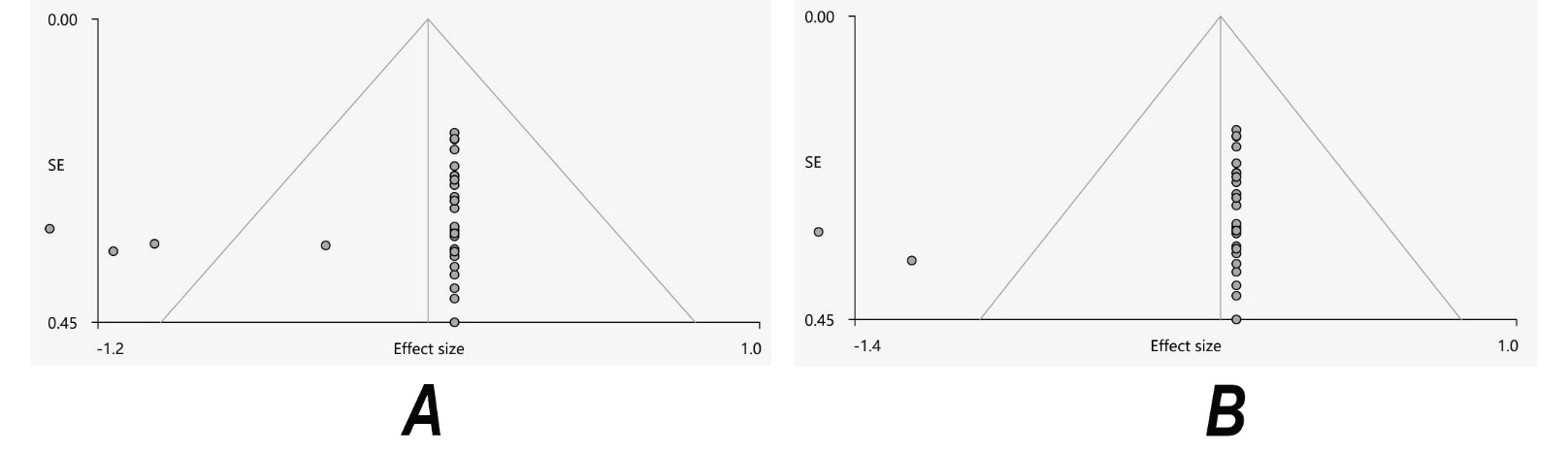 For the current pooled meta-analysis, the Egger’s test and funnel plots revealed no significant publication bias (A) in the CC (Z=-1.10, t=-1.49, df=28, P= 0.148), (B) in the left IFOF (Z=-0.83, t=-1.17, df=28, P=0.252) in patients with PD than controls. Abbreviations: CC = corpus callosum; IFOF = inferior fronto-occipital fasciculus; PD = Parkinson Disease; SE = standard error.Figure S2. Flow chart for identifying PD studies of MD.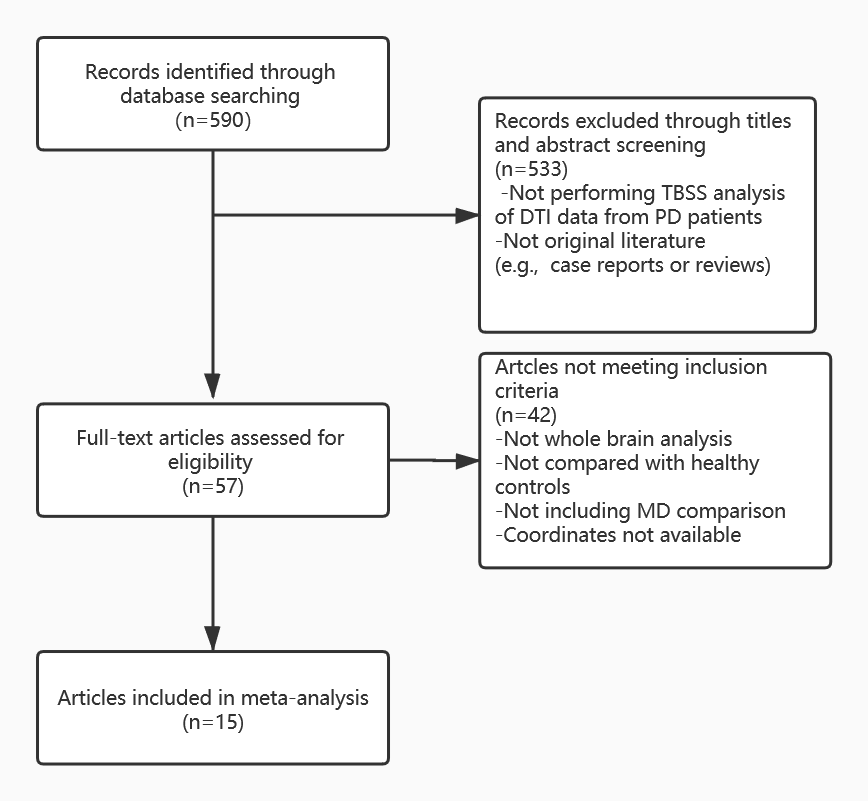 Figure S3. Results of funnel plot analysis to test for publication bias of MD.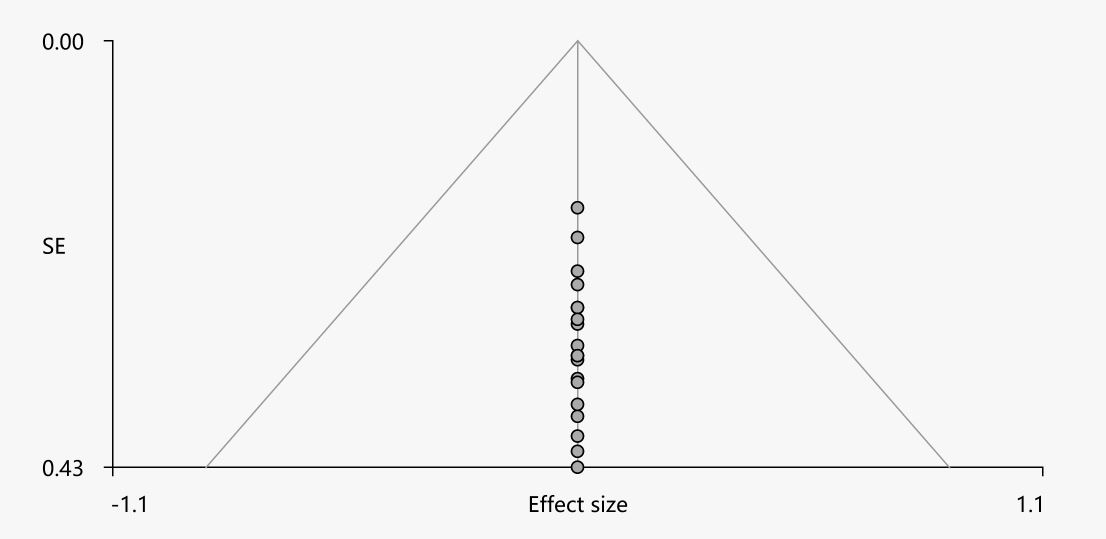 For the current pooled meta-analysis, the Egger’s test and funnel plots revealed no significant publication bias in the right lenticular nucleus, putamen; PD = Parkinson Disease; SE = standard error.ReferencesAcosta-Cabronero, J., Cardenas-Blanco, A., Betts, M.J., Butryn, M., Valdes-Herrera, J.P., Galazky, I., et al. (2017). The whole-brain pattern of magnetic susceptibility perturbations in Parkinson's disease. Brain 140, 118-131.doi:10.1093/brain/aww278Agosta, F., Canu, E., Stefanova, E., Sarro, L., Tomić, A., Špica, V., et al. (2014). Mild cognitive impairment in Parkinson's disease is associated with a distributed pattern of brain white matter damage. Human Brain Mapping 35, 1921-1929.doi:10.1002/hbm.22302Carriere, N., Besson, P., Dujardin, K., Duhamel, A., Defebvre, L., Delmaire, C., et al. (2014). Apathy in Parkinson's disease is associated with nucleus accumbens atrophy: A magnetic resonance imaging shape analysis. Movement Disorders 29, 897-903.doi:10.1002/mds.25904Chen, B., Fan, G., Sun, W., Shang, X., Shi, S., Wang, S., et al. (2017). Usefulness of diffusion-tensor MRI in the diagnosis of Parkinson variant of multiple system atrophy and Parkinson's disease: a valuable tool to differentiate between them? Clinical Radiology 72, 610.e619-610.e615.doi:10.1016/j.crad.2017.02.005Chen, L., Hu, X., Ouyang, L., He, N., Liao, Y., Liu, Q., et al. (2016). A systematic review and meta-analysis of tract-based spatial statistics studies regarding attention-deficit/hyperactivity disorder. Neurosci Biobehav Rev 68, 838-847.doi:10.1016/j.neubiorev.2016.07.022Diez-Cirarda, M., Ojeda, N., Pena, J., Cabrera-Zubizarreta, A., Gomez-Beldarrain, M.A., Gomez-Esteban, J.C., et al. (2015). Neuroanatomical Correlates of Theory of Mind Deficit in Parkinson's Disease: A Multimodal Imaging Study. PLoS One 10, e0142234.doi:10.1371/journal.pone.0142234Egger, M., Smith, G.D., and Phillips, A.N. (1997). Meta-analysis: principles and procedures. BMJ (Clinical research ed.) 315, 1533-1537.doi:10.1136/bmj.315.7121.1533Firbank, M.J., Parikh, J., Murphy, N., Killen, A., Allan, C.L., Collerton, D., et al. (2018). Reduced occipital GABA in Parkinson disease with visual hallucinations. Neurology 91, e675-e685.doi:10.1212/WNL.0000000000006007Georgiopoulos, C., Warntjes, M., N, D.I., Zachrisson, H., Engström, M., Haller, S., et al. (2017). Olfactory impairment in Parkinson's disease studied with diffusion tensor and magnetization transfer imaging. Journal of Parkinson's Disease 7, 301-311.doi:10.3233/JPD-161060Guan, X., Huang, P., Zeng, Q., Liu, C., Wei, H., Xuan, M., et al. (2019). Quantitative susceptibility mapping as a biomarker for evaluating white matter alterations in Parkinson’s disease. Brain Imaging and Behavior 13, 220-231.doi:10.1007/s11682-018-9842-zHattori, T., Orimo, S., Aoki, S., Ito, K., Abe, O., Amano, A., et al. (2012). Cognitive status correlates with white matter alteration in Parkinson's disease. Human Brain Mapping 33, 727-739.doi:10.1002/hbm.21245Inguanzo, A., Sala-Llonch, R., Segura, B., Erostarbe, H., Abos, A., Campabadal, A., et al. (2020). Hierarchical cluster analysis of multimodal imaging data identifies brain atrophy and cognitive patterns in Parkinson's disease. Parkinsonism Relat Disord 82, 16-23.doi:10.1016/j.parkreldis.2020.11.010Ji, L., Wang, Y., Zhu, D., Liu, W., and Shi, J. (2015). White matter differences between multiple system atrophy (parkinsonian type) and parkinson's disease: A diffusion tensor image study. Neuroscience 305, 109-116.doi:10.1016/j.neuroscience.2015.07.060Kamagata, K., Motoi, Y., Tomiyama, H., Abe, O., Ito, K., Shimoji, K., et al. (2013). Relationship between cognitive impairment and white-matter alteration in Parkinson's disease with dementia: Tract-based spatial statistics and tract-specific analysis. European Radiology 23, 1946-1955.doi:10.1007/s00330-013-2775-4Kamagata, K., Tomiyama, H., Hatano, T., Motoi, Y., Abe, O., Shimoji, K., et al. (2014). A preliminary diffusional kurtosis imaging study of Parkinson disease: Comparison with conventional diffusion tensor imaging. Neuroradiology 56, 251-258.doi:10.1007/s00234-014-1327-1Kim, H.J., Kim, S.J., Kim, H.S., Choi, C.G., Kim, N., Han, S., et al. (2013). Alterations of mean diffusivity in brain white matter and deep gray matter in Parkinson's disease. Neuroscience Letters 550, 64-68.doi:10.1016/j.neulet.2013.06.050Lee, W.W., Yoon, E.J., Lee, J.Y., Park, S.W., and Kim, Y.K. (2017). Visual Hallucination and Pattern of Brain Degeneration in Parkinson's Disease. Neurodegenerative Diseases 17, 63-72.doi:10.1159/000448517Li, J., Pan, P., Huang, R., and Shang, H. (2012). A meta-analysis of voxel-based morphometry studies of white matter volume alterations in Alzheimer's disease. Neurosci Biobehav Rev 36, 757-763.doi:10.1016/j.neubiorev.2011.12.001Li, Q., Zhao, Y., Chen, Z., Long, J., Dai, J., Huang, X., et al. (2020). Meta-analysis of cortical thickness abnormalities in medication-free patients with major depressive disorder. Neuropsychopharmacology 45, 703-712.doi:10.1038/s41386-019-0563-9Li, X.R., Ren, Y.D., Cao, B., and Huang, X.L. (2018). Analysis of white matter characteristics with tract-based spatial statistics according to diffusion tensor imaging in early Parkinson's disease. Neuroscience Letters 675, 127-132.doi:10.1016/j.neulet.2017.11.064Luo, C.Y., Song, W., Chen, Q., Yang, J., Gong, Q.Y., and Shang, H.F. (2017). White matter microstructure damage in tremor-dominant Parkinson’s disease patients. Neuroradiology 59, 691-698.doi:10.1007/s00234-017-1846-7Melzer, T.R., Watts, R., Macaskill, M.R., Pitcher, T.L., Livingston, L., Keenan, R.J., et al. (2013). White matter microstructure deteriorates across cognitive stages in Parkinson disease. Neurology 80, 1841-1849.doi:10.1212/WNL.0b013e3182929f62Minett, T., Su, L., Mak, E., Williams, G., Firbank, M., Lawson, R.A., et al. (2018). Longitudinal diffusion tensor imaging changes in early Parkinson’s disease: ICICLE-PD study. Journal of Neurology 265, 1528-1539.doi:10.1007/s00415-018-8873-0Pelizzari, L., Di Tella, S., Laganà, M.M., Bergsland, N., Rossetto, F., Nemni, R., et al. (2020). White matter alterations in early Parkinson's disease: role of motor symptom lateralization. Neurol Sci 41, 357-364.doi:10.1007/s10072-019-04084-yQuattrone, A., Caligiuri, M.E., Morelli, M., Nigro, S., Vescio, B., Arabia, G., et al. (2019). Imaging counterpart of postural instability and vertical ocular dysfunction in patients with PSP: A multimodal MRI study. Parkinsonism and Related Disorders.doi:10.1016/j.parkreldis.2019.02.022Radua, J., Grau, M., Van Den Heuvel, O.A., Thiebaut De Schotten, M., Stein, D.J., Canales-Rodriguez, E.J., et al. (2014). Multimodal voxel-based meta-analysis of white matter abnormalities in obsessive-compulsive disorder. Neuropsychopharmacology 39, 1547-1557.doi:10.1038/npp.2014.5Radua, J., and Mataix-Cols, D. (2009). Voxel-wise meta-analysis of grey matter changes in obsessive-compulsive disorder. Br J Psychiatry 195, 393-402.doi:10.1192/bjp.bp.108.055046Vercruysse, S., Leunissen, I., Vervoort, G., Vandenberghe, W., Swinnen, S., and Nieuwboer, A. (2015). Microstructural changes in white matter associated with freezing of gait in Parkinson's disease. Movement Disorders 30, 567-576.doi:10.1002/mds.26130Vervoort, G., Leunissen, I., Firbank, M., Heremans, E., Nackaerts, E., Vandenberghe, W., et al. (2016). Structural brain alterations in motor subtypes of Parkinson's disease: Evidence from probabilistic tractography and shape analysis. PLoS ONE 11.doi:10.1371/journal.pone.0157743Wakana, S., Jiang, H., Nagae-Poetscher, L.M., Van Zijl, P.C.M., and Mori, S. (2004). Fiber tract-based atlas of human white matter anatomy. Radiology 230, 77-87.doi:10.1148/radiol.2301021640Wen, M.C., Heng, H.S., Ng, S.Y., Tan, L.C., Chan, L.L., and Tan, E.K. (2016). White matter microstructural characteristics in newly diagnosed Parkinson's disease: An unbiased whole-brain study. Scientific reports 6, 35601.doi:10.1038/srep35601Worker, A., Blain, C., Jarosz, J., Chaudhuri, K.R., Barker, G.J., Williams, S.C.R., et al. (2014). Diffusion tensor imaging of Parkinson's disease, multiple system atrophy and progressive supranuclear palsy: A tract-based spatial statistics study. PLoS ONE 9.doi:10.1371/journal.pone.0112638Yang, C., Li, L., Hu, X., Luo, Q., Kuang, W., Lui, S., et al. (2019). Psychoradiologic abnormalities of white matter in patients with bipolar disorder: diffusion tensor imaging studies using tract-based spatial statistics. J Psychiatry Neurosci 44, 32-44.doi:10.1503/jpn.170221Score/study(Pelizzari et al., 2020)(Inguanzo et al., 2020)(Quattrone et al., 2019)(Guan et al., 2019)(Li et al., 2018)(Minett et al., 2018)(Firbank et al., 2018)(Luo et al., 2017)(Chen et al., 2017)(Georgiopoulos et al., 2017)(Acosta-Cabronero et al., 2017)(Vervoort et al., 2016)(Wen et al., 2016)(Vercruysse et al., 2015)(Ji et al., 2015)(Diez-Cirarda et al., 2015)(Worker et al., 2014)(Carriere et al., 2014)(Agosta et al., 2014)(Kamagata et al., 2013)(Kim et al., 2013)(Melzer et al., 2013)(Hattori et al., 2012)Category 1: Participants1 Patients were evaluated prospectively, specific diagnostic criteria were applied, and demographic data were reported111111111111111111111112 Healthy comparison participants were evaluated prospectively; psychiatric and medical illnesses were excluded111111111111111111111113 Important variables (e.g., age, gender, medication status, comorbidity, and subtype) were checked either via stratification or statistics111111111111111111111114 All patients were comorbidity free111111111111111111111115 All patients were medication naive000001000000100000000006 Sample size per group: ≥ 20 scores 1, ≥ 10 scores 0.500.511110.510.50.510.510.510.50.50.510.5111Category 2: Methods for image acquisition and analysis7 Magnet strength: 3T scores 1, 1.5T scores 0.50.5111111111111111110.51110.58 Number of diffusion gradient directions: ≥ 20 scores 1, ≥ 12 scores 0.51110.511111111111110.50.510.510.59 b-value (s/mm2): ≥ 1,000 scores 1, < 1,000 scores 0.51111111110.511111111110.51110 Technical factors such as magnet strength, number of diffusion gradient direction, b-value, voxel resolution etc. are clearly declared.1111111111111111111111111 Analyzing pipeline and measurements were clearly described so that could be reproduced.1111111111111111111111112 Whole brain analysis was automated without a previously defined region1111111111111111111111113 Coordinates of decreased or increased FA reported in a standard space11111111111111111111111Category 3: Results and conclusions14 Statistical results were corrected for multiple comparison scores 1, uncorrected scores 0.51111111111111111111111115 Conclusions were consistent with the results obtained, and the limitations were discussed11111111111111111111111Total score12.513.51413.5141513.51413.5131413.51513.51413.513.5131313.5131413Percent83%90%93%90%93%100%90%93%90%86%93%90%100%90%93%90%90%87%87%90%87%93%86%Discarded studyCorpus callosumLeft inferior network, inferior fronto-occipital fasciculus(Acosta-Cabronero et al., 2017)YesYes(Agosta et al., 2014)YesYes(Carriere et al., 2014)(Apathetic PD)YesYes(Carriere et al., 2014)(Nonapathetic PD)YesYes(Chen et al., 2017)YesNo(Diez-Cirarda et al., 2015)YesYes(Firbank et al., 2018)(PD-nonVH)YesYes(Firbank et al., 2018)(PD-VH)YesNo(Georgiopoulos et al., 2017)YesYes(Guan et al., 2019)YesYes(Hattori et al., 2012)YesYes(Inguanzo et al., 2020;Pelizzari et al., 2020)(PD1)YesYes(Inguanzo et al., 2020)(PD2)YesYes(Inguanzo et al., 2020)(PD3)YesYes(Ji et al., 2015)YesYes(Kamagata et al., 2013)YesYes(Kim et al., 2013)YesYes(Li et al., 2018)YesNo(Luo et al., 2017)(TD PD)YesYes(Luo et al., 2017)(NoTD PD)YesYes(Melzer et al., 2013)YesYes(Minett et al., 2018)YesYes(Pelizzari et al., 2020)(LPD)YesYes(Pelizzari et al., 2020)(RPD)YesYes(Quattrone et al., 2019)YesYes(Vercruysse et al., 2015)(PD with FOG)YesYes(Vercruysse et al., 2015)(PD without FOG)YesYes(Vervoort et al., 2016)(TD PD)YesYes(Wen et al., 2016)YesYes(Worker et al., 2014)YesYesTotal30 out of 3027out of 30WM TractVoxelsMNI Coordinates MNI Coordinates MNI Coordinates SDM Z scorep, uncorrectedCluster breakdown (voxels)XYZStudies reported with corrected resultsCorpus callosum278121424-1.9190.000004888Corpus callosum (273)Left inferior network, inferior fronto-occipital fasciculus 109-42-18-12-1.2810.000699103Left inferior network, inferior fronto-occipital fasciculus (43)Corpus callosum (18)Left optic radiations (12)Left pons (12)Studies with 3T scannerCorpus callosum245121424-1.812~0Corpus callosum (242)Left inferior network, inferior fronto-occipital fasciculus118-42-18-12-1.2440.000593603Left inferior network, inferior fronto-occipital fasciculus (44)Corpus callosum (19)Left cortico-spinal projections(12)Left optic radiations (22)Left pons (13)Left inferior network, inferior longitudinal fasciculus (10)Studies with b-value of 1000 s/mm2NoneWM TractVoxelsMNI Coordinates MNI Coordinates MNI Coordinates SDM Z scorep, uncorrectedCluster breakdown (voxels)JackknifeXYZCorpus callosum210121424-1.5720.000004888Corpus callosum (209)29/30Study(subgroup)PDPDPDPDPDPDPDHCHCStudy informationStudy informationStudy informationStudy informationStudy informationStudy informationparticipants(male)age, yrsDisease DurationUPDRS-IIIMMSEMedicationstatusLEDD, mg/dayparticipants(male)age, yrsScannerDirectionb valueSoftwareThresholdmajor findings(Pelizzari et al., 2020)(LPD)9(4)65.993.81*17NAOn-state158.8517(9)63.161.5641500FSLP< 0.05 (FWE）No significant MD alteration(Pelizzari et al., 2020)(RPD)12(7)68.152.18*18.17NAOn-state269.0617(9)63.161.5641500FSLP< 0.05 (FWE）body of the CC, bilateral CI, right ACR, bilateral SCR, right PCR and SS, bilateral CE, bilateral SLF, right SFOF.(Guan et al., 2019)65(32)55.54.727.127.8Off-stateNA46(21)57.83151000FSLp<0.001, cluster-based Corrright forceps minor, left CE, Cingulum(Firbank et al., 2018)(PD-nonVH)19(17)72.3NA34.725.6NA673.520(14)75.43641000FSLP< 0.05 (TFCE）No significant MD alteration(Luo et al., 2017)(TD PD)30(16)53.42225.37NAOff-state26226(13)54.463251000FSLP< 0.05 (FWE）the bilateral MCP, SCP, cerebral peduncles, thalamus, CI, and SCR, the fornix, inferior longitudinal fasciculi, and IFOF(Luo et al., 2017)(NoTD PD)30(15)52.552.3522.27NAOff-state30526(13)54.463251000FSLP< 0.05 (FWE）No significant MD alteration(Lee et al., 2017)21(11)66.2716.428.2On-state805.230(11)68.6315800FSLP< 0.05 (TFCE）No significant MD alteration(Acosta-Cabronero et al., 2017)25(20)63.6616.326.7On-state74850(28)63.63301000FSLP < 0.001, UncorrNo significant MD alteration(Vervoort et al., 2016)(PIGD)39(24)62.46.929.428.1Off-state525.719(14)58.13611300FSLP< 0.05 (TFCE）No significant MD alteration(Vervoort et al., 2016)(TD PD)16(9)55.14.828.928.9Off-state249.219(14)58.13611300FSLP< 0.05 (TFCE）No significant MD alteration(Wen et al., 2016)87(55)62.010.6325.14NADrug-naïve060(40)60.333641000FSLP< 0.01 (TFCE）No significant MD alteration(Vercruysse et al., 2015)(PD with FOG)11(8)68.69.536.627.2On-state703.815(11)68.1325/40/75700/1000/2800FSLP< 0.05 (FDR）No significant MD alteration(Vercruysse et al., 2015)(PD without FOG)15(11)67.67.632.528.3On-state461.315(11)68.1325/40/75700/1000/2800FSLP< 0.05 (FDR）No significant MD alteration(Ji et al., 2015)20(11)64.24.6428.76NAOff-stateNA20(10)59.953301000FSLP<0.05 (TFCE_FWE）No significant MD alteration(Diez-Cirarda et al., 2015)37(22)67.976.9621.72NAOn-state808.5915(11)65.073321000FSLp<0.001, UncorrNo significant MD alteration(Worker et al., 2014)17(9)63.96.621.829.5On-stateNA17(9)63.93641300FSLP<0.017, TFCE &Bonferroni CorrNo significant MD alteration(Agosta et al., 2014)43(29)65.89.132.627.6On-state607.133(17)641.5121000FSLP< 0.05 (FWE）No significant MD alteration(Kamagata et al., 2014)12(6)65.47.1NANAOn-state322.710(5)67.63201000/2000FSLP<0.017, TFCE &Bonferroni CorrNo significant MD alteration(Kamagata et al., 2013)20(8)71.67.83NA25.7On-state464.220(10)72.73321000FSLP<0.05, (TFCE_FWE）No significant MD alterationTotal846(516)64.647.7327.00508.59778(423)64.61WM TractVoxelsMNI Coordinates MNI Coordinates MNI Coordinates SDM Z scoreP, uncorrectedCluster breakdown (voxels)JackknifeXYZRight lenticular nucleus, putamen, BA 481032814-81.2140.000068665Right inferior network, inferior longitudinal fasciculus(23)Right inferior network, inferior fronto-occipital fasciculus(20)Right lenticular nucleus, putamen, BA 48(20)(undefined), BA 48(31)16/19